муниципальное дошкольное образовательное учреждение «Детский  сад  № 21»      Консультация для родителей «Роль потешки в речевом развитии»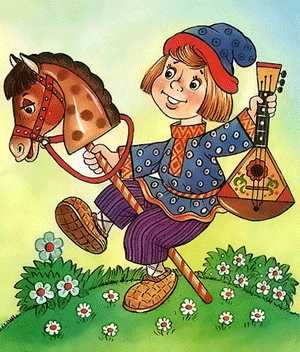 Подготовила:Воспитатель Юсупова Е.А.Октябрь, 2020 г. Богатейшим материалом, основой для игр, развивающих коммуникативные навыки, развивающих речь во всех её аспектах, является русский народный фольклор.                                                                                                                            Потешки - малый жанр устного народного творчества. Особую роль в развитии детей младшего дошкольного возраста играют потешки. Неповторимое своеобразие потешки особенно ценно для ребёнка. Активизирующее воздействие оказывает звуковой речевой поток. Дети выделяют речь из всех других звуковых сигналов, оказывают ей предпочтение. Простая рифма, неоднократно повторяющиеся слова, восклицания и эмоциональное  обращение невольно заставляют малыша прислушаться, повторять слова. Повторяющиеся звукосочетания, слова, их напевность создают эффект музыкальности. С их помощью у ребёнка развивается речевой слух, произношение звуков. В детских потешках заложен тонкий педагогический смысл. Они направлены на решение следующих задач:  - воспитание звуковой культуры речи.                      Потешки всегда забавны и лаконичны. Они отлично развивают речевой слух ребенка: умение слушать, различать звуки, близкие по звучанию, ритмичность и плавность речи, ее интонацию и выразительность, улавливать повышение и понижение голоса - обогащение словаря     Фольклорные произведения содержат много красочных и ярких словесных картинок, что позволяет обогащать детский словарный запас. Частое прослушивание их помогают усвоить новые формы слов, обозначающих предметы. Накопление подобных речевых образцов в дальнейшем способствуют переходу к языковым обобщениям. Чтение потешек происходит со множеством повторов, где неоднократно произносятся отдельные слова, словосочетания, предложения и даже четверостишия. Всё это способствует запоминанию слов, а затем активному их употреблению. Еще ценность потешек в том, что слово можно соединить с действием ребенка. Содержание многих потешек богато глаголами. С их использованием демонстрируются действия, обозначенные словами, тем самым, связывая само слово с действием. - формирование грамматического строя речи - развитие монологической и диалогической речи - развитие мелкой моторики.                                                                                       Важную роль в чтении потешки играет ритм. Речь детей сопровождается движением рук. Доказано, что между речевой функцией и общей двигательной системой существует тесная связь. Совокупность движения тела, мелкой моторики рук и органов речи способствует снятию напряжения, учит соблюдению речевых пауз, помогает избавиться от монотонности речи, нормализует ее темп и формирует правильное произношение. Заучивание стихотворных текстов и потешек с участием рук и пальцев приводит к тому, что ребенок лучше запоминает, развивается воображение и активизируется мыслительная деятельность малыша. Регулярное использование потешек в детском саду позволит заложить фундамент психофизического благополучия ребенка, определяющий успешность его общего развития в дошкольный период детства.                              Большое значение имеют потешки для воспитания у малышей дружелюбия, доброжелательности, чувства сопереживания. В результате общения с фольклорными произведениями ребенку передаются их настроения и чувства: радость, тревога, сожаление, грусть, нежность. Они расширяют словарный запас малыша, активизируют познавательное и умственное развитие, способствуют ознакомлению с окружающим миром, в результате чего развивается их восприимчивость и чувствительность, формируется гуманное отношение к миру.  